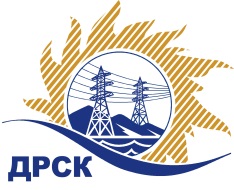 Акционерное Общество«Дальневосточная распределительная сетевая  компания»Протокол № 104/МР-ВПЗаседания закупочной комиссии по выбору победителя по открытому  запросу цен на право заключения договора: «Лакокрасочная продукция»  закупка 135  раздел 1.2, 4.2  ГКПЗ 2017 г.СПОСОБ И ПРЕДМЕТ ЗАКУПКИ: Открытый запрос цен «Лакокрасочная продукция»  закупка 135   Планируемая стоимость лота в ГКПЗ АО «ДРСК» составляет: 4 755 726,00 руб. без учета НДС.ПРИСУТСТВОВАЛИ: члены постоянно действующей Закупочной комиссии АО «ДРСК»  2-го уровня.ВОПРОСЫ, ВЫНОСИМЫЕ НА РАССМОТРЕНИЕ ЗАКУПОЧНОЙ КОМИССИИ: О  рассмотрении результатов оценки заявок Участников.О признании заявок соответствующими условиям Документации о закупкеОб итоговой ранжировке заявокО выборе победителя открытого электронного запроса цен.РЕШИЛИ:ВОПРОС 1 «О рассмотрении результатов оценки заявок Участников»Признать объем полученной информации достаточным для принятия решения.Принять цены, полученные на процедуре вскрытия конвертов с заявками участников.ВОПРОС 2 «О признании заявок соответствующими условиям Документации о закупке»Признать заявки ООО "НИКАРТ-СЕРВИС" (454079, Россия, Челябинская обл., Челябинск г., Линейная ул., д. 64), ООО "СЛАВНА" (150044, Россия, Ярославская обл., г. Ярославль, пр-т Ленинградский, д. 33, оф. 401) соответствующими условиям Документации о закупке и принять их к дальнейшему рассмотрению.ВОПРОС 3 «Об итоговой ранжировке заявок»Утвердить итоговую ранжировку заявок:ВОПРОС  4 «О выборе победителя открытого   запроса цен»Признать победителем открытого запроса цен  «Лакокрасочная продукция» участника, занявшего первое место в итоговой ранжировке по степени предпочтительности для заказчика ООО "НИКАРТ-СЕРВИС" (454079, Россия, Челябинская обл., Челябинск г., Линейная ул., д. 64)  на условиях:  Цена: 4 755 400,00 руб. (цена без НДС: 4 030 000,00 руб.). Срок поставки: до 30. 04.2017  г.  Условия оплаты:   в течение 30 (тридцати) календарных с даты получения товара и подписания  торговой накладной (ТОРГ-12). Гарантийный срок: 12 месяцев.   Заявка  имеет правовой статус оферты и действует до 31 марта 2017 г.Исп. Ирдуганова И.Н.397-147irduganova-in@drsk.ru Благовещенск ЕИС № 31604468921« 13» января 2017 г.№Наименование участника и его адресПредмет заявки на участие в запросе цен1ООО "НИКАРТ-СЕРВИС" (454079, Россия, Челябинская обл., Челябинск г., Линейная ул., д. 64)Заявка, подана 26.12.2016 в 09:39
Цена: 4 755 400,00 руб. (цена без НДС: 4 030 000,00 руб.)2ООО "СЛАВНА" (150044, Россия, Ярославская обл., г. Ярославль, пр-т Ленинградский, д. 33, оф. 401)Заявка, подана 26.12.2016 в 09:38
Цена: 4 785 364,15 руб. (цена без НДС: 4 055 393,35 руб.)Место в итоговой ранжировкеНаименование участника и его адресЦена заявки на участие в закупке, руб. без учета НДС1 местоООО "НИКАРТ-СЕРВИС" (454079, Россия, Челябинская обл., Челябинск г., Линейная ул., д. 64)4 030 000,002 местоООО "СЛАВНА" (150044, Россия, Ярославская обл., г. Ярославль, пр-т Ленинградский, д. 33, оф. 401)4 055 393,35Ответственный секретарь Закупочной комиссии: Елисеева М.Г. _____________________________